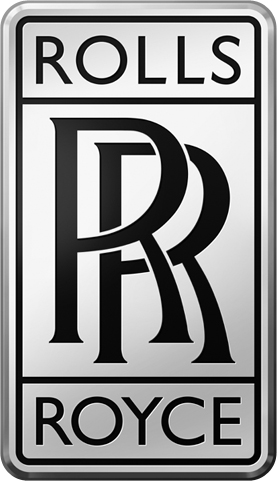 Rolls-RoyceInformation PresseLA MAISON ROLLS-ROYCE DEVOILE SA COLLECTION PRINTEMPS/ETE 2017Goodwood, 25 octobre 2016La Maison Rolls-Royce présente sa collection haute-couture Printemps/Eté 2017. Les détails signature de la marque déclinés en couleurs vives viendront s’unir à la très classique palette de blancs de cette Dawn Inspired by Fashion. Rolls-Royce et l’industrie de la haute-couture sont, depuis longtemps déjà, liés par une philosophie commune : rechercher les matières les plus nobles afin de créer des objets de luxe sublimes et convoités, à l’image des styles de vie de ses clients.Sous la direction de Giles Taylor, Directeur du Design, une équipe de talentueux designers a été soigneusement sélectionnée dans les univers de la mode, du textile et des accessoires de luxe. Parmi eux, figurent Cherica Haye, spécialiste des textiles au Royal College of Art et Michelle Lusby, experte en cuir, qui a travaillé pour Mulberry. Au terme de cette collaboration est née une Bespoke véritablement audacieuse et singulière, dont l’habitacle unit les soies les plus fines aux textures les plus inattendues. Une création et une réalisation qui s’étendent bien au-delà de la traditionnelle palette utilisée dans l’automobile. Pour cette Dawn Inspired by Fashion, les designers ont opté pour une base blanche, à laquelle ils ont associé trois teintes éclatantes - rouge Mugello, Bleu Cobalt ou Mandarine- qui donnent le ton de la collection Printemps/Eté 2017. Chaque couleur orne l’intérieur du cabriolet en touches subtiles et dès que la capote se ferme dans un ballet silencieux offrant un refuge contre les paparazzi, elle jaillit  et capte le regard des chasseurs de tendances« Nos clients sont les tout premiers arbitres  en matière de mode, des créateurs de tendances assis aux premiers rangs des défilés» déclare Giles Taylor, Directeur du Design de Rolls-Royce Motor Cars. « Passer commande d’un objet de luxe les implique dans le processus de conception, les différents éléments du design de luxe, la fabrication et la réalisation étant autant de sources d’inspiration. La Dawn Inspired by Fashion démontre parfaitement que, dès lors qu’il s’agit d’objets véritablement personnels,  l’inspiration vient des passions, des goûts et des styles de vie de chaque client ».A l’image des vêtements sur-mesure les plus élégants, la singularité se révèle dans les plus petits détails. Dès l’ouverture des portières antagonistes de la Dawn Inspired by Fashion, l’une des trois teintes vives -rouge Mugello, bleu Cobalt ou Mandarine- vient réveiller le Blanc et le noir Arctique de l’habitacle. Le Blanc Arctique des sièges en cuir est rehaussé de broderies sur les appuie-têtes, de surpiqures et de passepoils de couleur. Cette technique artisanale très complexe empruntée au monde de la haute-couture est également utilisée pour le volant afin que les deux couleurs de cuir se rejoignent sans démarcation. Toucher, confort et qualité sont les attributs clés de ce modèle. C’est ainsi que, pour habiller les vide-poches avant et arrière de la Dawn Inspired by Fashion, les designers de Rolls-Royce ont choisi les soies les plus fines estampillées d’une représentation abstraite du Spirit of Ecstasy. Ils ont pris soin de positionner chaque emblème à 55 degrés précisément afin de prolonger les courbes des portes. Le remarquable savoir-faire associé à l’attention portée aux détails, qui président à la création de toute Rolls-Royce, s’expriment dans le superbe tableau de bord Blanc Piano et ses inserts en aluminium rappelant la soie, ainsi que dans le processus de laquage du véhicule, d’une durée de neuf jours. Une horloge Bespoke en argent, tel un bijou ton sur ton faisant écho aux tissus métallisés repérés sur les podiums Prinntemps/Eté 2017, vient enrichir l’espace intérieur.La couleur extérieure de la Dawn, Blanc Andalousie, est magnifiquement rehaussée par la fameuse coachline. Cette ligne tracée à la main épouse les courbes du véhicule sur toute sa longueur, à l’image de la capote de même couleur lorsqu’elle est en place.Nos clients sont invités à nous faire part de leurs souhaits dès novembre afin de s’assurer que, la saison prochaine, ils seront parés de la dernière création couture imaginée par une maison de luxe internationale leader.A l’attention des éditeursRetrouvez nos communiqués et dossiers de presse ainsi que des photos en haute définition et vidéos sur notre site internet dans la section PressClub. Vous pouvez également entrer en contact avec l’équipe communication de Rolls-Royce Motor Cars sur Twitter et Instagram (RollsRoyceMediaContacts PresseGoodwood Director of Global Communications Richard Carter 	+44 (0) 1243 384060 	richard.carter@rolls-roycemotorcars.comGlobal Corporate CommunicationsAndrew Ball		+44 (0) 1243 384064	andrew.ball@rolls-roycemotorcars.comGlobal Product CommunicationsAndrew Boyle	+44 (0) 1243 384062	andrew.boyle@rolls-roycemotorcars.com Global Lifestyle CommunicationsEmma Rickett	+44 (0) 1243 384061	emma.rickett@rolls-roycemotorcars.comRoyaume-Uni et Europe de l’Ouest James Warren	+44 (0)1243 384578	james.i.warren@rolls-roycemotorcars.com